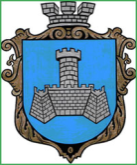 Українам. Хмільник  Вінницької областіР О З П О Р Я Д Ж Е Н НЯМІСЬКОГО ГОЛОВИвід 04 жовтня 2018  р.                                                № 366–рПро проведення   позачерговогозасідання виконкому міської радиРозглянувши службову  запискуначальника управління ЖКГ та КВ міської ради Сташок І.Г. від 04.10.2018 року,відповідно до п.п.2.2.3 пункту 2.2 розділу 2 Положення про виконавчий комітет Хмільницької міської ради 7 скликання, затвердженого  рішенням 46 сесії міської ради 7 скликання від 22.12.2017р. №1270, керуючись ст. 42 Закону України „Про місцеве самоврядування в Україні”:Провести  позачергове засідання виконкому  міської  ради  04.10.2018 року о 17.00 год., на яке винести наступні питання:2.Загальному відділу міської ради  ( О.Д.Прокопович) довести це  розпорядження до членів виконкому міської ради та всіх зацікавлених суб’єктів.3.Контроль за виконанням цього розпорядження залишаю за собою.Міський голова                                  С.Б.РедчикС.П.МаташО.Д.ПрокоповичН.А.Буликова1Про  внесення змін до рішення виконавчого комітету міської ради від 26.09.2018 року №390 «Про початок опалювального періоду 2018-2019 років в м.Хмільнику»Про  внесення змін до рішення виконавчого комітету міської ради від 26.09.2018 року №390 «Про початок опалювального періоду 2018-2019 років в м.Хмільнику»Доповідає:Загіка Володимир МихайловичЗаступник міського голови з питань діяльності виконавчих органів міської ради2Про внесення змін до рішення виконавчого комітету міської ради від 28 лютого 2018 року №77 «Про затвердження переліку робіт з благоустрою міста та розподіл коштів, передбачених в бюджеті на виконання п.1.2 заходів міської Програми розвитку житлово-комунального господарства та благоустрою міста Хмільника на 2018 рік (зі змінами)» в частині додаткуПро внесення змін до рішення виконавчого комітету міської ради від 28 лютого 2018 року №77 «Про затвердження переліку робіт з благоустрою міста та розподіл коштів, передбачених в бюджеті на виконання п.1.2 заходів міської Програми розвитку житлово-комунального господарства та благоустрою міста Хмільника на 2018 рік (зі змінами)» в частині додаткуДоповідає: Загіка Володимир Михайлович   Заступник міського голови з питань діяльності виконавчих органів міської ради 